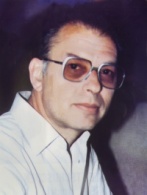 Soglasno ~l. 9 od Statutot na Fondacijata,FONDACIJATA “TOMISLAV ZOGRAFSKI”raspi{uvaKONKURSZa dodeluvawe naNAGRADATA “TOMISLAV ZOGRAFSKI” 2015Pravo na konkurirawe imaat studentite na studiskite programi za kompozicija, muzikologija, dirigirawe ili muzi~ka teorija i pedagogija na Fakultetot za muzi~ka umetnost vo Skopje, koi diplomirale najdocna do 30-ti oktomvri 2015 godina i ~ij prose~en uspeh na celokupnite dodiplomski studii e najmalku devet (9).	Me|u kandidatite koi gi zadovoluvaat pogore navedenite uslovi, prednost imaat studentite diplomirani na studiskata programa za kompozicija. Dokolku takvi nema do opredeleniot rok, prednost imaat studentite spored sledniot redosled: diplomirani na studiskata programa po muzikologija, na studiskata programa za dirigirawe i na krajot na studiskata programa za muzi~ka teorija i pedagogija.Vo slu~aj kandidatite od ista studiska programa imaat ist prose~en uspeh, Komisijata mo`e da re{i  Nagradata da ja podeli ili da ja dodeli samo na eden kandidat zemaj}i predvid i drugi dostignuvawa navedeni vo biografijata na studentot. Dokolku nitu eden kandidat ne gi ispolnuva propi{anite uslovi Nagradata nema da se dodeli taa godina.Soglasno uslovite za dodeluvawe na Nagradata usvoeni od FMU Skopje. br. 03-581 od 14.11. 2006 godina, odlukata za Nagradata ja donesuva telo sostaveno od site ~lenovi na Dekanskata uprava na Fakultetot za muzi~ka umetnost - Skopje i Direktorot na Fondacijata. Nagradata ja vra~uva Direktorot na Fondacijata na 9-ti dekemvri, na sve~enosta po povod odbele`uvawe na godi{nina od osnovaweto na Fakultetot za muzi~ka umetnost - Skopje. Nagradata sodr`i Diploma i pari~en iznos vo denarska vrednost od 600 Evra.Zainteresiranite kandidati najdocna do 30 noemvri 2015 godina da gi dostavat do Dekanskata uprava na FMU slednite dokumenti:Uverenie za diplomirawe,Kratka biografija,Dokumentacija za ostvarena umetni~ka ili nau~na dejnost.